vanliga fraser 1LES JOURS DE LA SEMAINEfärger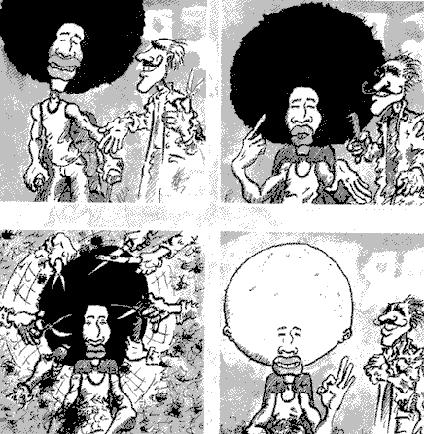 DIALOGUE prosit!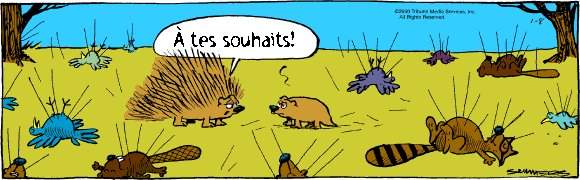 EXERCICES classe 5översätt till svenskaöversätt till franskaTu aimes le sport/le tennis/le basket/le fromage/le football/la France?(ty äm lö spår/lö tännis/lö baskätt/lö fråmach/lö fottbål/la frans ?)Oui/Nonj’aime le pop/le rock/le badminton/la dansechäm lö påp/lö råck/je n’aime pas la pizza/la glace/chö näm pa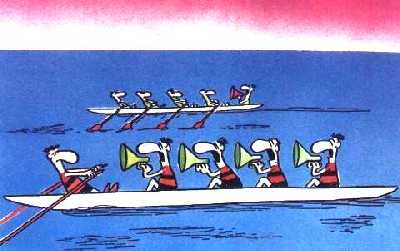 LA FORME + LE MASCULIN ET LE FÉMININ 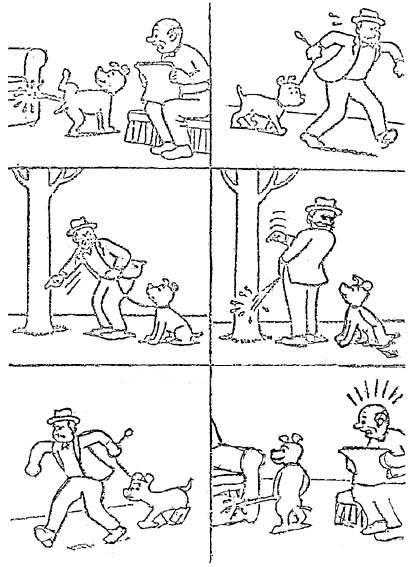 LES MOIS 1 : les chiffres : prénom.........................résultat............................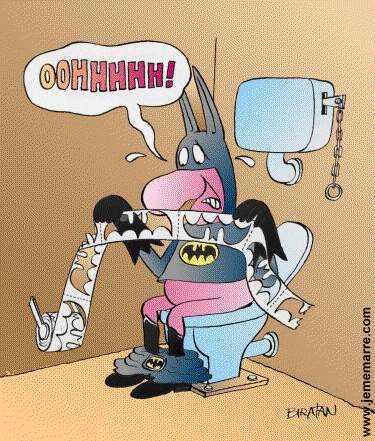 vocabulaire 3 :ème BATAILLE NAVALE : mina båtar :mina träffar :touché=träffad : coulé=sänkt : raté=missLES JOURS ET LES MOIS 1LES JOURS ET LES MOIS 2LES VERBES AU PRÉSENTLES PRONOMS POSSESSIFSFORM ; fleur(f) – pneu(m) – chaise(f) – fruit(m) – bureau(m) – homme(m)LES VERBES==========================================================================================================================================================LES VERBES==========================================================================================================================================================Voilà 1; vocabulaire chapitre 5Översätt till franska: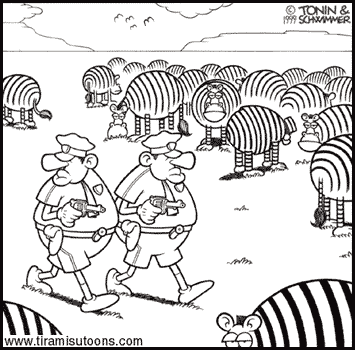 Skriv rätt form av faireSkriv rätt form av demonstrativa pronomen (ce, cet, cette, ces)Vad säger du....Skriv rätt form av passé composéÖversätt till franska:Skriv rätt form av faire1	Tu fais toujours une promenade le dimanche?2	Qu'est-ce que vous faites3	Je fais de la gymnastique une fois par semaine.4	Nous faisons de la natation le mercredi.5	Elle fait une visite guidée.6	Pierre et Hélène font du ski.Skriv rätt form av demonstrativa pronomen (ce, cet, cette, ces)1	J'aime beaucoup ce quartier.2	Cette rue est très longue.3	Nous préférons cet hôtel.4	Malheureusement ces chaussures sont trop chères.5	Regardez cette écharpe rayée!6	Ce pantalon est trop grand.7	Je voudrais changer cet argent.8	Ce jeune homme ne trouve pas son chemin.Vad säger du....Skriv rätt form av passé composé1	visiter	Vous avez visité Paris, madame?2	visiter	Oui, j'ai visité Paris beaucoup de fois.3	habiter	Tu as habité en France?4	habiter	Non j’ai habté au Danemark.5	acheter	Michelle a acheté un carnet et un journal français.6	payer	Madame et monsieur Lebrun ont payé leur addition.7	demander	Alain a demandé le prix.8	préférer	Alain et moi avons préféré la chemise bleue.9	montrer	La vendeuse a montré la chemise noire.10	être	Elles ont été à Nice en vacances.vanliga fraser 1vanliga fraser 2vanliga fraser 3färger och adjektiv 1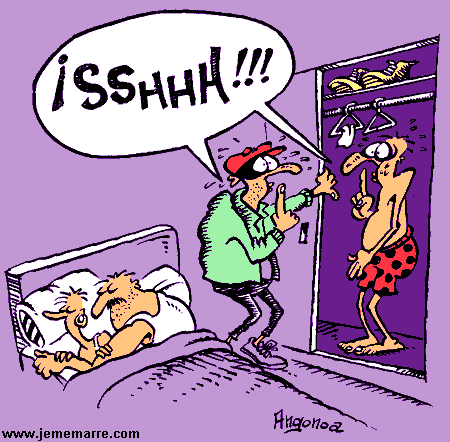 färger och adjektiv 2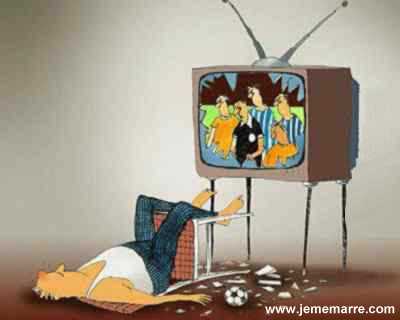 färger och adjektiv 3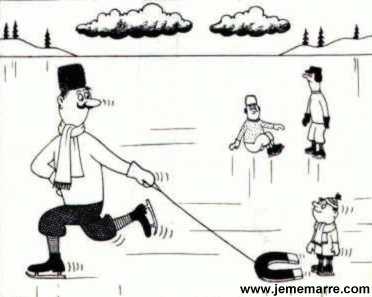 les verbes au présent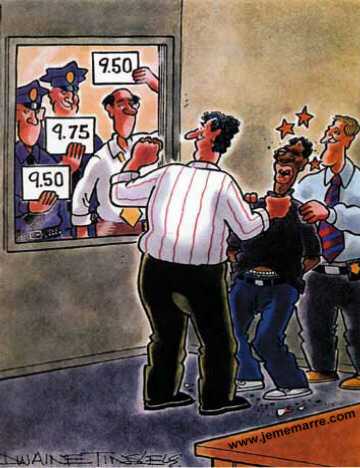 les verbes au présentLA FORME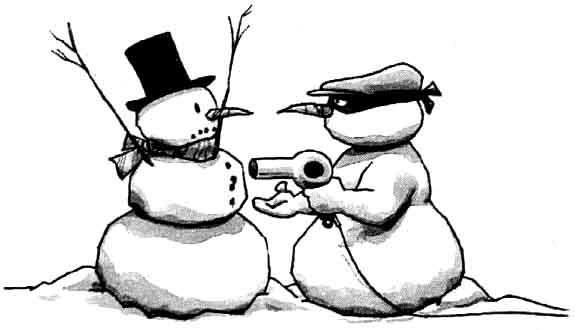 LES CHIFFRESDESCRIPTIONLA FORME + LE MASCULIN ET LE FÉMININ + LE PLURIEL 1LA FORME + LE MASCULIN ET LE FÉMININ + LE PLURIEL 2LA FORME + LE MASCULIN ET LE FÉMININ + LE PLURIEL 1LA FORME + LE MASCULIN ET LE FÉMININ + LE PLURIEL 2Hej!Salut! Bonjour!Vad heter du? Tu t'appelles comment?Jag heter………Je m'appelleVar bor du?Tu habites où?Jag bor i……..J'habite à...Hur gammal är du?Tu as quel âge?Jag är 12 år.J'ai douze ansHur mycket är klockan?Quelle heure est-il?Har du syskon?Tu as des frères et sœurs?Ja, jag har en syster och en bror. Oui, j'ai une sœur et un frère.Jag är svensk.Je suis Suédois.Tack.Merci.Hur mår du?Ça va?Jag mår bra och du?Ça va bien et toi?Vad är det?Qu'est-ce que c'est?Vem är det?Qui est-ce?Det är en penna.C'est un stylo.Jag skulle vilja ha en kaffe, tack.Je voudrais un café, s'il vous plaît.Kyparn!Garçon!Vad önskas?Vous désirez?Notan, tack!L'addition, s'il vous plaît!Hur mycket kostar det?C'est combien?Vad gör du?Qu'est-ce que tu fais?Varför?Pourquoi?närquandvaroùvemquivarsågodvoilà / voiciVad är det för datum?C'est quelle date?Vad är det för dag?C'estquel jour?Det är måndag.C'est lundi.det finns - finns detil y ahej dåau revoirmåndagtisdagonsdagtorsdagfredaglördagsöndaggulgråblårosabrunvitrödgrönsvartlilafråga varandra om följande klockslag: 14.20 / 18.30 / 14.45 / 20.55 / 19.15 / 17.40 / 12.00hälsa på varandra och fråga hur ni mårfråga varandra vad ni tycker ompeka på 6 olika saker i klassrummet och fråga vad det ärfråga varandra om ni är hungriga och törstiga säg att ni tycker att det är brasäg att ni tycker att det inte är brafråga varandra vad ni tycker om eurofråga varandra vad ni tycker om: tennis, friidrott, politik, musik, teve, datorerfråga vilket kompisens drömyrke är (métier de rêve)fråga varandra om ni är trötta, ledsna, sjuka, lyckligafråga varandra om vädret: räkna upp minst 6 väderuttryckskriv upp 15 olika frukter på franskaskriv upp 12 olika grönsaker på franskafråga hur mycket boken kostarskriv upp följande verb i nutidsform:être=varaavoir=hafaire=göradessiner=ritajejejejetutututuililililnousnousnousnousvousvousvousvousilsilsilsilsvélomdin cykelécolesfplmina skolorvélosmplderas cyklarsecretmvår hemlighetpêchefdin persikafrèremderas brorlettrefhans brevpèremhennes pappalettresfplvåra brevsœursfplmina systrarjambefmitt bensœurfer systerjambesfpldina benmontrefhennes klockatravailmert arbetelivresmplhennes böckerun fromagele fromagec’est bonce n’est pas bonça puec’est terriblec’est supersoixanteilelle estetc’esttu esun professeurle professeurun villagele villagemerciune plagequatre-vingtssoixante-treizela plagesalutcinquante-cinqnous sommesjuinil n’est pas tu t’appelles comment ?tu habites où ?vad är detvem är detdet ärjag heterjag borjag ärsvenskfransknorskmåndagtisdagonsdagtorsdagfredaglördagsöndag10121415voitureen bilchaten kattvoiturebilenjournalen tidningstylopennanstyloen pennapageen sidaproflärarenchienhundensœursysterntableett bordchaiseen stolnotebetygettablebordetchevalen hästjouren daglettreett brevnoteett betygchatkattenchevalhästenpagesidangommeett suddgommesuddetécoleskolansœuren systerjourdagenjournaltidningenprofen lärarelettrebrevetchienen hundécoleen skolachaisestolenjanuari5februari6mars7april8maj9juni10juli11augusti12september13oktober14november15december16117218319420jag skulle behövajag skulle behövajag skulle behövavad kostar det? (2 uttryck)vad kostar det? (2 uttryck)vad kostar det? (2 uttryck)vad kostar det? (2 uttryck)vad blir det tillsammansvad blir det tillsammansvad blir det tillsammansjag skulle vilja hajag skulle vilja hajag skulle vilja hahar ni...........har ni...........har ni...........skulle ni ha............skulle ni ha............skulle ni ha............jag skall ta (jag tar)jag skall ta (jag tar)jag skall ta (jag tar)hur mycket kostar den här boken?hur mycket kostar den här boken?hur mycket kostar den här boken?hur mycket är jag skyldig erhur mycket är jag skyldig erhur mycket är jag skyldig ervad råder ni mig (föreslår)vad råder ni mig (föreslår)vad råder ni mig (föreslår)kan jag få...........kan jag få...........kan jag få...........en pain-riche tacken pain-riche tacken pain-riche tackvar det allt (2 uttryck), var det bra såvar det allt (2 uttryck), var det bra såge migge migge mighar ni inte växel?har ni inte växel?har ni inte växel?1112131415162050607012345678910xxxx1 porte-avionsxxxxxxxxexemplexxxxxx2 cuirassésxxxexemplexxxxxx3 torpilleursxxexemplexxxx4 sous-marinsxxxxxxxexemple1112131415162050607012345678910LES CHIFFRES 1LES CHIFFRES 1LES CHIFFRES 2LES CHIFFRES 22557166090455374385345775404659669840154126734075197489835159295846224642818721831190422271956923579229648637247094533322688885491227781710554361772941982563498861243704765561821499156777341003713898493184844146299934397821467797653383450816185392842763695203931655886874115213235571136630279615081682510876076315280351007574892479622673569261184887891231652995146443092920630336380måndagmarstisdagjulionsdagnovembertorsdagjanuarifredagtorsdaglördagdecembersöndagsöndagjanuarijunifebruarimajmarsfredagaprilaprilmajfebruarijunioktoberjuliseptemberaugustitisdagseptemberaugustioktoberlördagnovembermåndagdecemberonsdagaprilmåndagseptembertisdaglördagfredagmajonsdagmarsmarstorsdagjunitisdagaugustijanuariseptemberoktobernovemberfebruarijanuarimåndagtorsdagnovemberaprilonsdagfebruarijunimajdecemberoktoberjulijulisöndaglördagaugustisöndagfredagdecemberêtre=varaavoir=hajesuisjeaituestuasilestilanoussommesnousavonsvousêtesvousavezilssontilsontsingulier – entalsingulier – entalsingulier – entalpluriel - flertalpluriel - flertalmasculinfémininmasculin+fémininmin, mittmonmaminamesdin, ditttontadinateshans, hennes, sin, sittsonsahans, hennes, sinasesvår, vårtnotrenotrevåranoser, ertvotrevotreeravosderasleurleurderasleurstonvélomdin cykelmesécolesfplmina skolorleurssecretsmplderas hemligheternotresecretmvår hemlighettapochefdin fickaleurfrèremderas brorsalettrefhans brevsonpèremhennes pappanoslettresfplvåra brevmessœursfplmina systrarmadentfmin tandvotresœurfer systertesdentsfpldina tändersamontrefhennes klockavotretravailmert arbeteseslivresmplhennes böckerobestämd singularbestämd singularobestämd pluralbestämd pluralen blommablommanblommorblommornaune fleurla fleurdes fleursles fleursett däckdäcketdäckdäckenun pneule pneudes pneusles pneusen stolstolenstolarstolarnaune chaisela chaisedes chaisesles chaisesen fruktfruktenfrukterfrukternaun fruitle fruitdes fruitsles fruitsett kontorkontoretkontorkontorenun bureaule bureaudes bureauxles bureauxen manmannenmänmännenun hommel’hommedes hommesles hommesLES CHIFFRES LES CHIFFRES 0zéro1un, une2deux3trois4quatre5cinq6six7sept8huit9neuf10dix11onze12douze13treize14quatorze15quinze16seize17dix-sept18dix-huit19dix-neuf20vingt21vingt et un22vingt-deux23vingt-trois24vingt-quatre25vingt-cinq26vingt-six27vingt-sept28vingt-huit29vingt-neuf30trente31trente et un32trente-deux33trente-trois34trente-quatre35trente-cinq36trente-six37trente-sept38trente-huit39trente-neuf40quarante41quarante et un42quarante-deux43quarante-trois44quarante-quatre45quarante-cinq46quarante-six47quarante-sept48quarante-huit49quarante-neuf50cinquante51cinquante et un52cinquante-deux53cinquante-trois54cinquante-quatre55cinquante-cinq56cinquante-six57cinquante-sept58cinquante-huit59cinquante-neuf60soixante61soixante et un62soixante-deux63soixante-trois64soixante-quatre65soixante-cinq66soixante-six67soixante-sept68soixante-huit69soixante-neuf70soixante-dix71soixante et onze72soixante-douze73soixante-treize74soixante-quatorze75soixante-quinze76soixante-seize77soixante-dix-sept78soixante-dix-huit80quatre-vingts81quatre-vingt-un82quatre-vingt-deux83quatre-vingt-trois84quatre-vingt-quatre85quatre-vingt-cinq86quatre-vingt-six87quatre-vingt-sept88quatre-vingt-huit89quatre-vingt-neuf90quatre-vingt-dix91quatre-vingt-onze92quatre-vingt-douze93quatre-vingt-treize94quatre-vingt-quatorze95quatre-vingt-quinze96quatre-vingt-seize97quatre-vingt-dix-sept98quatre-vingt-dix-huit99quatre-vingt-dix-neuf100centinfinitifparticipe présentparticipe passéprésentpenserpensantpenséje pensefuturimparfaitpassé composéprésentjepenseraipensaisj'ai pensépensetupenseraspensaisas pensépensesilpenserapensaita pensépensenouspenseronspensionsavons pensépensonsvouspenserezpensiezavez pensépensezilspenserontpensaientont pensépensentconditionnelsubjonctifplusqueparfaitimpératifjepenseraispensej'avais pensétupenseraispensesavais penséilpenseraitpenseavait pensénouspenserionspensionsavions pensévouspenseriezpensiezaviez penséilspenseraientpensentavaient penséinfinitifparticipe présentparticipe passéprésenttrahirtrahissanttrahije trahisfuturimparfaitpassé composéprésentjetrahiraitrahissaisj'ai trahitrahistutrahirastrahissaisas trahitrahisiltrahiratrahissaita trahitrahitnoustrahironstrahissionsavons trahitrahissonsvoustrahireztrahissiezavez trahitrahissezilstrahironttrahissaientont trahitrahissentconditionnelsubjonctifplusqueparfaitimpératifjetrahiraistrahissej'avais trahitutrahiraistrahissesavais trahiiltrahiraittrahisseavait trahinoustrahirionstrahissionsavions trahivoustrahirieztrahissiezaviez trahiilstrahiraienttrahissentavaient trahiinfinitifparticipe présentparticipe passéprésentfuturimparfaitpassé composéprésentjetuilnousvousilsconditionnelsubjonctifplusqueparfaitimpératifjetuilnousvousilsinfinitifparticipe présentparticipe passéprésentfuturimparfaitpassé composéprésentjetuilnousvousilsconditionnelsubjonctifplusqueparfaitimpératifjetuilnousvousilsdet ärhon är svenskavem är det?nejhan är fransmanjavad är det?hon är fransyskahan ärhon ärär han fransman?menär han svensk?är inte1Vilket datum är det idag?2Vad söker ni?Vad söker ni?Vad söker ni?3Jag hittar inte banken. Var är den?Jag hittar inte banken. Var är den?Jag hittar inte banken. Var är den?4Ta tredje gatan till höger!Ta tredje gatan till höger!Ta tredje gatan till höger!5Jag föredrar denna gröna jacka, men tyvärr är den för dyr. Jag föredrar denna gröna jacka, men tyvärr är den för dyr. Jag föredrar denna gröna jacka, men tyvärr är den för dyr. 6Jag tar den här vita tröjan, som är billigare.Jag tar den här vita tröjan, som är billigare.Jag tar den här vita tröjan, som är billigare.7Idag är det torsdag och det är min väninnas födelsedag.Idag är det torsdag och det är min väninnas födelsedag.Idag är det torsdag och det är min väninnas födelsedag.8Det är vackert väder och det är varmt i solen.Det är vackert väder och det är varmt i solen.Det är vackert väder och det är varmt i solen.9Den här mannen joggar varje dag.Den här mannen joggar varje dag.Den här mannen joggar varje dag.10Sju gånger i veckan - vilket mod!Sju gånger i veckan - vilket mod!Sju gånger i veckan - vilket mod!11Vi gör ingenting i denna värme.Vi gör ingenting i denna värme.Vi gör ingenting i denna värme.12Herr Duval är mycket trött efter sin långa promenad till fots.Herr Duval är mycket trött efter sin långa promenad till fots.Herr Duval är mycket trött efter sin långa promenad till fots.13Han vilar sig på en bänk nära stadshuset. Han vilar sig på en bänk nära stadshuset. Han vilar sig på en bänk nära stadshuset. 14Gå över bron, passera över marknaden, fortsätt rakt fram!Gå över bron, passera över marknaden, fortsätt rakt fram!Gå över bron, passera över marknaden, fortsätt rakt fram!15Som vanligt på söndagen finns det ingen ledig plats på terrassen.Som vanligt på söndagen finns det ingen ledig plats på terrassen.Som vanligt på söndagen finns det ingen ledig plats på terrassen.16På lördag eftermiddag tittar hon på den vackra katedralen.På lördag eftermiddag tittar hon på den vackra katedralen.På lördag eftermiddag tittar hon på den vackra katedralen.17Det är måndag och hon möter en fransman, som talar svenska.Det är måndag och hon möter en fransman, som talar svenska.Det är måndag och hon möter en fransman, som talar svenska.18Hon går till hotellet för att vila sig.Hon går till hotellet för att vila sig.Hon går till hotellet för att vila sig.19Det finns så många intressanta minnesmärken i denna gamla stad.Det finns så många intressanta minnesmärken i denna gamla stad.Det finns så många intressanta minnesmärken i denna gamla stad.20Väninnorna simmar en gång i veckan, på onsdagarna.Väninnorna simmar en gång i veckan, på onsdagarna.Väninnorna simmar en gång i veckan, på onsdagarna.1Tu..........................toujours une promenade le dimanche?2Qu'est-ce que vous......................................?3Je.......................de la gymnastique une fois par semaine.4Nous.......................de la natation le mercredi.5Elle.......................une visite guidée.6Pierre et Hélène.......................du ski.1J'aime beaucoup..................quartier.2..................rue est très longue.3Nous préférons....................hôtel.4Malheureusement..................chaussures sont trop chères.5Regardez...................écharpe rayée!6..................pantalon est trop grand.7Je voudrais changer.................argent.8..................jeune homme ne trouve pas son chemin.1när du talar om att det är onsdag och vackert väder?2när du berättar att du joggar på torsdagarna?3när du ber någon gå över Pont-Neuf och fortsätta mot torget?4när du förklarar att du är trött?5när du frågar vilket land personen du talar med kommer från?6till en person som inte skall glömma sin tidning?7när du tycker om fransk ost/inte tycker om fransk ost?8när du vill tala om att du föredrar camembert, men att du ibland köper roquefortost?9när du talar om att du kommer från Sverige/att du är svensk?10när du berättar att en vän och du har varit i södra Frankrike för att bada i Medelhavet?11när du talar om att du har besökt många områden i Frankrike?12när du berättar att din bror och du ibland åker skidor i Alperna?1visiterVous................................................Paris, madame?2visiterOui, j'....................................Paris beaucoup de fois.3habiterTu...........................................en France?4habiterNon,..........................................................au Danemark.5acheterMichelle............................................un carnet et un journal français.6payerMadame et monsieur Lebrun.....................................leur addition.7demanderAlain........................................................le prix.8préférerAlain et moi...............................................................la chemise bleue.9montrerLa vendeuse........................................................la chemise noire.10êtreElles...........................................................à Nice en vacances.1Vilket datum är det idag?Quelle est la date d’aujourd’hui?2Vad söker ni?Qu’est-ce que vous cherchez? 3Jag hittar inte banken. Var är den?Je ne trouve pas la banque. Où est-elle?4Ta tredje gatan till höger!Prenez la troisième rue à droite!5Jag föredrar denna gröna jacka, men tyvärr är den för dyr. Je préfère cette veste verte mais malheureusement elle est trop chère6Jag tar den här vita tröjan, som är billigare.Je prends ce pull blanc, qui est moins cher.7Idag är det torsdag och det är min väninnas födelsedag.Aujourd’hui c’est (nous sommes) jeudi et c’est l’anniversaire de mon amie.8Det är vackert väder och det är varmt i solen.Il fait beau et il fait chaud au soleil.9Den här mannen joggar varje dag.Cet homme fait du jogging (du footing) chaque jours (tous les jours)10Sju gånger i veckan - vilket mod!Sept fois par semaine – quel courage!11Vi gör ingenting i denna värme.Nous ne faisons rien par cette chaleur.12Herr Duval är mycket trött efter sin långa promenad till fots.Monsieur Duval est très fatigué après sa longue promenade à pied.13Han vilar sig på en bänk nära stadshuset. Il se repose sur un banc près de l’hôtel de ville.14Gå över bron, passera över marknaden, fortsätt rakt fram!Traversez le pont, passez par le marché, continuez tout droit!15Som vanligt på söndagen finns det ingen ledig plats på terrassen.Comme d’habitude le dimanche il n’y a pas de place libre à la terrasse.16På lördag eftermiddag tittar hon på den vackra katedralen.Samedi après-midi elle regarde la belle cathédrale.17Det är måndag och hon möter en fransman, som talar svenska.C’est lundi et elle rencontre un Français qui parle suédois.18Hon går till hotellet för att vila sig.Elle va à l’hôtel pour se reposer.19Det finns så många intressanta minnesmärken i denna gamla stad.Il y a beaucoup de monuments intéressants dans cette vieille ville.20Väninnorna simmar en gång i veckan, på onsdagarna.Les amies font de la natation une fois par semaine.1när du talar om att det är onsdag och vackert väder?C’est mercredi et il fait beau.2när du berättar att du joggar på torsdagarna?Je fais du jogging le jeudi.3när du ber någon gå över Pont-Neuf och fortsätta mot torget?Traversez le Pont-Neuf et continuez vers le marché.4när du förklarar att du är trött?Je suis fatigué.5när du frågar vilket land personen du talar med kommer från?De quel pays venez-vous?6till en person som inte skall glömma sin tidning?N’oubliez pas votre journal!7när du tycker om fransk ost/inte tycker om fransk ost?J’aime / Je n’aime pas le fromage français.8när du vill tala om att du föredrar camembert, men att du ibland köper roquefortost?Je préfère le camembert, mais j’achète parfois un roquefort.9när du talar om att du kommer från Sverige/att du är svensk?Je viens de Suède / Je suis Suédois(e)10när du berättar att en vän och du har varit i södra Frankrike för att bada i Medelhavet?Un(e) ami(e) et moi avons été dans le Midi pour nous baigner dans la Méditerranée.11när du talar om att du har besökt många områden i Frankrike?J’ai visité beaucoup de régions en France.12när du berättar att din bror och du ibland åker skidor i Alperna?Parfois mon frère et moi faisons du ski dans les Alpes.Hej!Vad heter du? Jag heter………Var bor du?Jag bor i……..Hur gammal är du?Jag är 12 år.Hur mycket är klockan?Har du syskon?Ja, jag har en syster och en bror. Jag är svensk.Tack.Hur mår du?Jag mår bra och du?Vad är det?Vem är det?Det är en penna.Jag skulle vilja ha en kaffe, tack.Kyparn!Vad önskas?Notan, tack!Hur mycket kostar det?Vad gör du?Varför?närvarvemvarsågodVad är det för datum?Vad är det för dag?Det är måndag.det finns - finns dethej dåDet är måndag.Vem är det?Vad är det för dag?hej dåHur mycket är klockan?det finns - finns detJag bor i……..Notan, tack!Jag är 12 år.Tack.Har du syskon?Var bor du?Vad heter du? Hur mår du?Det är en penna.Hur gammal är du?Ja, jag har en syster och en bror. Jag skulle vilja ha en kaffe, tack.Vad önskas?Varför?Jag är svensk.Hur mycket kostar det?Hej!Vad är det för datum?varsågodJag mår bra och du?Kyparn!närJag heter………Vad gör du?vemvarVad är det?Hur gammal är du?Vad är det?Hej!Jag är svensk.Var bor du?Vad gör du?Vem är det?Hur mycket kostar det?Jag bor i……..Jag mår bra och du?Det är en penna.Jag är 12 år.Vad är det för datum?varJag skulle vilja ha en kaffe, tack.Har du syskon?Notan, tack!vemHur mycket är klockan?varsågodJa, jag har en syster och en bror. Vad är det för dag?Hur mår du?Jag heter………Varför?hej dåKyparn!det finns - finns detTack.Vad önskas?närDet är måndag.Vad heter du? svartblåungrosavackerfulkonstigbrungulrödlätthårdsvenskdyrgrålitenvitfranskgammalstorgröngulgråvackerdyrblålättfulkonstigrosalitenbrungammalsvenskvitfranskhårdrödstorgrönsvartungsvenskvitfulbrunsvartlitengullättrödgammalgråfranskblårosaungdyrhårdstorkonstiggrönvackerêtre = varaäravoir = haharjag ärjag hardu ärdu harhan ärhan harhon ärhon harvi ärvi harni ärni harde ärde harêtre = varaäravoir = haharjag ärjag hardu ärdu harhan ärhan harhon ärhon harvi ärvi harni ärni harde ärde har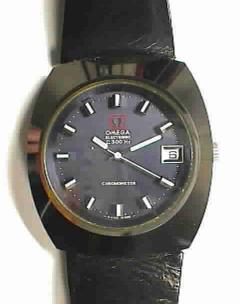 montre (f)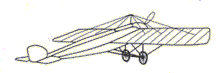 avion (m)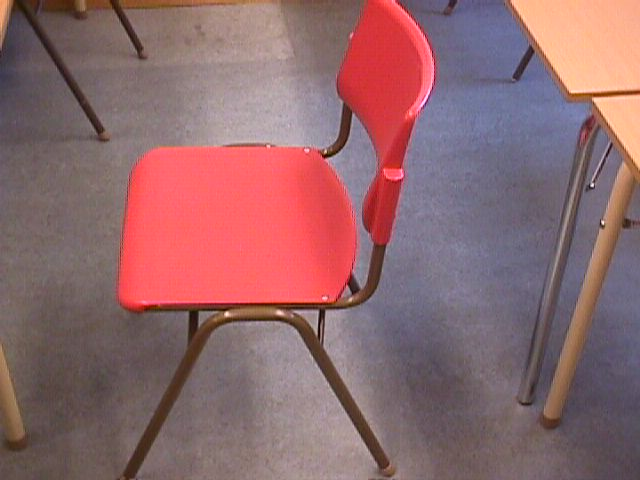 chaise (f)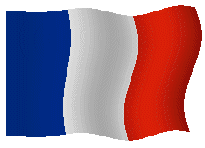 drapeau (m)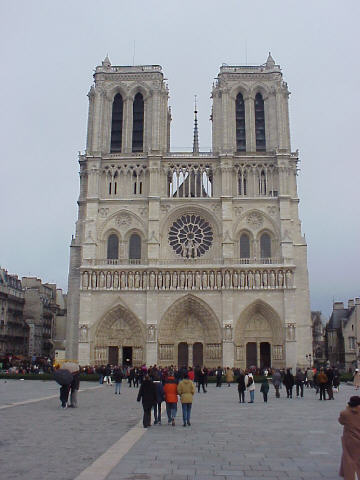 cathédrale (f)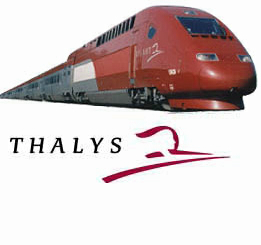 train (m)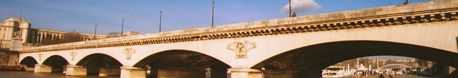 pont (m)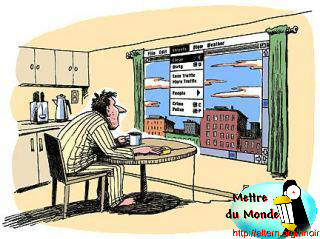 fenêtre (f)ett tågstolenklockanett fönstertågetfönstretbronen klockaflygplanetett flygplanflagganen broen stolen flaggaen katedralkatedralen1020dixvingt3040trentequarante5060cinquantesoixante7080soixante-dixquatre-vingts90100quatre-vingt-dixcent1526quinzevingt-six3748trente-sept quarante-huit5964cinquante-neufsoixante-quatre7382soixante-treizequatre-vingt-deux9194quatre-vingt-onzequatre-vingt-quatorze7296soixante-douzequatre-vingt-seize6945soixante-neufquarante-cinq1000500millecinq cents2287vingt-deuxquatre-vingt-sept9811quatre-vingt-dix-huitonzejag är blondje suis blondhan har kepsil a une casquettehon har långt hårelle a des cheveux longshan har skäggil a une barbedu har blåa ögontu as des yeux bleusjag har lockigt hårj'ai des cheveux boucléshon har rakt hårelle a des cheveux raides/droitsjag har små gröna ögonj'ai de petits yeux vertshan har mustaschil a une moustachehon har mörkt hårelle a des cheveux brunsjag har en liten näsaj'ai un petit nezdu har glasögontu as des lunetteshan har kort håril a des cheveux courtshan har en liten munil a une petite bouchejag har hattj'ai un chapeaumåndag - tisdag - onsdag - torsdag - fredag - lördag - söndaglundi, mardi, mercredi, jeudi, vendredi, samedi, dimanchejanuari - februari - mars - april - maj - juni - juli - augusti - september - oktober - november - decemberjanvier, février, mars, avril, mai, juin, juillet, août, septembre, octobre, novembre, décembrevilket land är det?c'est quel pays?vilken är huvudstaden?quelle est la capitale?vad heter de största städerna?comment s'appellent les plus grandes villes?hur många invånare finns det?il y a combien d'habitants?vilken är ytan?quelle est la superficie?vilket är det största berget?quelle est la plus grande montagne?raisinsmpldruvornapoivronmen paprikaprunefplommonetpoirefett päronpêchefpersikanprunefett plommonconcombresmplgurkornaabricotmen aprikoscitronmcitronenoignonmen lökraisinmen druvamyrtillefblåbäretfruitsmplfrukternamandarinesfplmandarinernafraisefen jordgubbebananefbananenconcombremgurkanprunesfplplommonenpommefett äppletomatesfpltomaternaailmvitlökenconcombremen gurkapastèquesfplvattenmelonernaavocatmavokadonmyrtillesfplblåbärenailmen vitlökorangefen apelsinfraisesfpljordgubbarnabananefen bananoignonsmpllökarnacourgettefen squashcitronmen citronpêchesfplpersikornaorangefapelsinenpastèquefen vattenmelonpommesfpläpplenamelonsmplmelonernatomatefen tomatfraisefjordgubbenabricotsmplaprikosernaoignonmlökenframboisefett hallonframboisesfplhallonenpastèquefvattenmelonenpoivronmpaprikancitronsmplcitronernamyrtillefett blåbärpommefäppletpoiresfplpäronenmelonmen melonfruitmen fruktfruitmfruktentomateftomatenpoirefpäronetbananesfplbananernaavocatmen avokadoframboisefhallonetcourgettefsquashenpoivronsmplpaprikornaraisinmdruvanpêchefen persikamandarinefmandarinenorangesfplapelsinernamelonmmelonenmandarinefen mandarinabricotmaprikosenfraisefjordgubbenabricotsmplaprikosernapastèquesfplvattenmelonernaavocatmavokadonfraisefen jordgubbebananefbananenraisinmen druvamyrtillefblåbäretpoivronmpaprikancitronsmplcitronernapoivronsmplpaprikornaraisinmdruvancourgettefen squashcitronmen citronailmvitlökenconcombremen gurkamandarinefen mandarinabricotmaprikosencitronmcitronenoignonmen lökmyrtillesfplblåbärenailmen vitlökoignonmlökenframboisefett hallonpêchefpersikanprunefett plommonfruitmen fruktfruitmfruktenpoiresfplpäronenmelonmen melonorangefen apelsinfraisesfpljordgubbarnamelonsmplmelonernatomatefen tomatbananefen bananoignonsmpllökarnaraisinsmpldruvornapoivronmen paprikapêchefen persikamandarinefmandarinenfruitsmplfrukternamandarinesfplmandarinernaprunefplommonetpoirefett päronorangesfplapelsinernamelonmmelonenconcombremgurkanprunesfplplommonenbananesfplbananernaavocatmen avokadotomateftomatenpoirefpäronetpêchesfplpersikornaorangefapelsinenframboisefhallonetcourgettefsquashenpommefett äppletomatesfpltomaternaframboisesfplhallonenpastèquefvattenmelonenpastèquefen vattenmelonpommesfpläpplenaconcombresmplgurkornaabricotmen aprikosmyrtillefett blåbärpommefäppletlesraisinsmpldruvornaunpoivronmen paprikalaprunefplommonetunepoirefett päronlapêchefpersikanuneprunefett plommonlesconcombresmplgurkornaunabricotmen aprikoslecitronmcitronenunoignonmen lökunraisinmen druvalamyrtillefblåbäretlesfruitsmplfrukternalesmandarinesfplmandarinernaunefraisefen jordgubbelabananefbananenleconcombremgurkanlesprunesfplplommonenunepommefett äpplelestomatesfpltomaternal’ailmvitlökenunconcombremen gurkalespastèquesfplvattenmelonernal’avocatmavokadonlesmyrtillesfplblåbärenunailmen vitlökuneorangefen apelsinlesfraisesfpljordgubbarnaunebananefen bananlesoignonsmpllökarnaunecourgettefen squashuncitronmen citronlespêchesfplpersikornal’orangefapelsinenunepastèquefen vattenmelonlespommesfpläpplenalesmelonsmplmelonernaunetomatefen tomatlafraisefjordgubbenlesabricotsmplaprikosernal’oignonmlökenuneframboisefett hallonlesframboisesfplhallonenlapastèquefvattenmelonenlepoivronmpaprikanlescitronsmplcitronernaunemyrtillefett blåbärlapommefäppletlespoiresfplpäronenunmelonmen melonunfruitmen fruktlefruitmfruktenlatomateftomatenlapoirefpäronetlesbananesfplbananernaunavocatmen avokadolaframboisefhallonetlacourgettefsquashenlespoivronsmplpaprikornaleraisinmdruvanunepêchefen persikalamandarinefmandarinenlesorangesfplapelsinernalemelonmmelonenunemandarinefen mandarinl’abricotmaprikosenlafraisefjordgubbenlesabricotsmplaprikosernalespastèquesfplvattenmelonernal’avocatmavokadonunefraisefen jordgubbelabananefbananenunraisinmen druvalamyrtillefblåbäretlepoivronmpaprikanlescitronsmplcitronernalespoivronsmplpaprikornaleraisinmdruvanunecourgettefen squashuncitronmen citronl’ailmvitlökenunconcombremen gurkaunemandarinefen mandarinl’abricotmaprikosenlecitronmcitronenunoignonmen löklesmyrtillesfplblåbärenunailmen vitlökl’oignonmlökenuneframboisefett hallonlapêchefpersikanuneprunefett plommonunfruitmen fruktlefruitmfruktenlespoiresfplpäronenunmelonmen melonuneorangefen apelsinlesfraisesfpljordgubbarnalesmelonsmplmelonernaunetomatefen tomatunebananefen bananlesoignonsmpllökarnalesraisinsmpldruvornaunpoivronmen paprikaunepêchefen persikalamandarinefmandarinenlesfruitsmplfrukternalesmandarinesfplmandarinernalaprunefplommonetunepoirefett päronlesorangesfplapelsinernalemelonmmelonenleconcombremgurkanlesprunesfplplommonenlesbananesfplbananernaunavocatmen avokadolatomateftomatenlapoirefpäronetlespêchesfplpersikornal’orangefapelsinenlaframboisefhallonetlacourgettefsquashenunepommefett äpplelestomatesfpltomaternalesframboisesfplhallonenlapastèquefvattenmelonenunepastèquefen vattenmelonlespommesfpläpplenalesconcombresmplgurkornaunabricotmen aprikosunemyrtillefett blåbärlapommefäpplet